Goodbye and Hello 
Tuning: half step down: Eb Ab Db Gb Bb Eb   Intro: 
Eb-------7------------7------------------7------------- 
Ab---------0------------0------------------0-------0--- 
Db----6*------------6------6----------6------6---6----- 
Gb--7*------------7----------7-----7-----------7------- 
Bb----------------------------------------------------- 
Eb----------------------------------------------------- 
          Bm                  E  
The antique people are down in the dungeons  
Bm                     E  
Run by machines and afraid of the tax  
       Bm                           E  
Their heads in the grave and their hands on their eyes  
Bm                           A  
Hauling their hearts around circular tracks  
     G                       D  
Pretending forever their masquerade towers  
     A                  C             Asus  A  
Are not really riddled with widening cracks  
And I wave goodbye to iron  
G                      Am   G  F  Em  
And smile hello to the air 
       Am            G                F  
O the new children dance ------ I am young  
       Em         Am                   G  
All around the balloons ------ I will live  
   F           Em               Am  
Swaying by chance ------ I am strong  
            G            F               Em  
To the breeze from the moon ------ I can give  
Am           G                    F  
Painting the sky ------ You the strange  
           Em       Am                 G  
With the colors of sun ------ Seed of day  
F            Em                  Am  
Freely they fly ------ Feel the change  
     G           F                Em  
As all become one ------ Know the way  
            Am    G    D/F# D/E  Am    G    D/F# D/E  A  
Know the way...  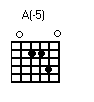 A(-5)                     D7  
The velocity addicts explode on the highways 
A(-5)                     D7  
Ignoring the journey and moving so fast  
A(-5)                              D7  
Their nerves fall apart and they gasp but can't breathe  
A(-5)                           D7  
They run from the cops of the skeleton past  
       G                      D  
Petrified by tradition in a nightmare they stagger  
       A                       C   Bm G  A  
Into nowhere at all and they look up aghast  
And I wave goodbye to speed 
G                        Am  G  F  Em  
And smile hello to a rose  Am            G                  F  
O the new children play ------ I am young  
          Em    Am                 G  
Under juniper trees ------ I will live  
F            Em                 Am  
Sky blue or gray ------ I am strong  
         G         F                Em  
They continue at ease ------ I can give  
Am         G                    F  
Moving so slow ------ You the strange  
       Em           Am                 G  
That serenely they can ------ Seed of day  
F          Em                     Am  
Gracefully grow ------ Feel the change  
      G    F          Em            Am  G    D/F#  D/E  
And yes still understand know the way------  
           Am    G    D/F# D/E  Am9  
Know the Way        A                          C  C/B C/A    G  
The king and the queen in their castle of billboards  
      A                      C  C/B C/A   G  
Sleepwalk down the hallways dragging behind  
       A                   C  C/B C/A    G  
All their possessions and transient treasures  
A                          C  C/B C/A    G  
As they go to worship the electronic shrine  
D                         F  
On which is playing the late late commercial  
            G                   D        A  
In that hollowest house of the opulent blind  
And I wave goodbye to Mammon  
G                     Am  
And smile hello to a stream          Am          G               F  
O the new children buy ------ I am young  
         Em           Am                G  
All the world for a song ------ I will live  
F          Em                Am  
Without a dime ------ I am strong  
     G           F                 Em  
To which they belong ------ I can give  
Am      G                     F  
Nobody owns ------ You the strange  
     Em         Am               G  
Anything anywhere ------ Seed of day  
F           Em                     Am  
Everyone's grown ------ Feel the change  
        G            F                   Em  
Up so big they can share ------ Know the Way  
Am    G    D/F# D/E  Am    G    D/F# D/E  Am9 
Know the way...       D                     C             D  
The vaudeville generals cavort on the stage  
     D                          C           D 
And shatter their audience with submachine guns  
      D                        C       D 
And Freedom and Violence the acrobat clowns  
     D                     C             D 
Do a balancing act on the graves of our sons  e -2----3----5--3--2--------0----------------0-  
b ----------------------3----3---2-----------0-  
g ------------------------------------4--2---1-  
d -------------------------------------------2-  
a -------------------------------------------2-  
E -------------------------------------------0-  
   While the tapdancing Emperor sings "War is peace"  
A(addB)  
And Love the Magician disappears in the fun  
       A  
And I wave goodbye to murder  
G                       Am   G  F   Em  
And smile hello to the rain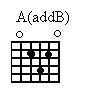 
       Am            G                 F  
O the new children can't ------ I am young  
        Em          Am                  G  
Tell a foe from a friend ------ I will live  
F          Em                    Am  
Quick to enchant ------ I am strong  
        G          F                Em  
And so glad to extend ------ I can give  
Am           G                     F  
Handfuls of dawn ------ You the strange  
       Em         Am                G  
To kaleidoscope men ------ Seed of day  
F           Em                     Am  
Come from beyond ------ Feel the change  
       G           F                   Em  
The Great Wall of Skin ------ Know the Way  
         Am    G    D/F# D/E  Am9 
Know the way  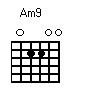 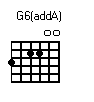 Em(no3rd)  
The bloodless husbands are jesters who listen  
Like sheep to the shrieks and commands of their wives  
And the men who aren't men leave the women alone  
                               A           G  
See them all faking love on a bed made of knives  
Em(no3rd) 
Afraid to discover or trust in their bodies  
                                  A        G  
And in secret divorce they will never survive  
        A  
And I wave goodbye to ashes  
G                          Am9  G6(addA)  Fmaj7(-5)  Esus  
And smile hello to a girl  Am9  G6(addA)  Fmaj7(-5)  Esus  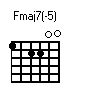 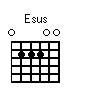 
       Am           G                 F  
O the new children kiss ------ I am young  
          Em           Am                 G  
They are so proud to learn ------ I will live  
F          Em                 Am  
Womanwood bliss ------ I am strong  
          G             F               Em  
And the manfire that burns ------ I can give  
Am          G                    F  
Knowing no fear ------ You the strange  
       Em               Am                  G  
They take off their clothes ------ Seed of day  
F            Em                   Am  
Honest and clear ------ Feel the change  
       G          F                    Em  
As a river that flows ------ Know the Way  
           Am  G   F   Em  Am9  
Know the way        Bm                 E  
The antique people are fading out slowly  
      Bm                     E 
Like newspapers flaming in mind suicide  
  Bm                     E 
Godless and sexless directionless loons  
 Bm                         E 
Their sham sandcastles dissolve in the tide  
       G                           D  
They put on their deathmasks and compromise daily  
      A                             C            Asus  A  
The new children will live for the elders have died  
And I wave goodbye to America  
G                     Am9  
And smile hello to the world 